Унутрашња трговинa– II тромесечје 2020 –Промет робе у трговини на велико и мало и поправка моторних возила (област 45 КД) у Републици Србији у другом тромесечју 2020, у односу на исто тромесечје претходне године, бележи пад у текућим ценама од 22,4%. Уколико се упореди исти период, промет у Републици Србији код трговине на велико (област 46 КД) бележи пад у текућим ценама од 13,3%, а у трговини на мало (област 47 КД) пад од 2,1%.У структури трговинског промета највеће учешће оствариле су следеће робне групе: у области 45 КД – моторна возила (53,9%), у области 46 КД – остали непрехрамбени производи (23,3%), а у области 47 КД – прехрамбени производи и алкохолна пића (38%).1. Индекси промета унутрашње трговине по областима Класификације делатности, у текућим ценама2. Структура промета по трговинским областима и робним групама2.1. Трговина на велико и мало и поправка моторних возила (област 45 КД)                                                          %2.2. Трговина на велико, осим трговине моторним возилима (област 46 КД)                                                           %2.3. Трговина на мало, осим трговине моторним возилима (област 47 КД)3. Индекси промета у трговини на мало по основним агрегатима Класификације делатности    (област 47 КД)4. Индекси промета у трговини на мало по месецима (област 47 КД)Методолошка објашњењаРезултати за области 45 и 47 Класификације делатности (КД) обухватају промет свих пословних субјеката (правних лица и предузетника), а област 46 КД обухвата само податке за правна лица.Оцене промета правних лица добијене су на основу три редовна тромесечна статистичка истраживања, која се реализују на узорку, а односе се на а) трговину на велико и мало и поправку моторних возила (45 КД), б) трговину на велико (46 КД) и в) трговину на мало (47 КД). Узорком су обухваћена сва велика, средња и случајно изабрана мала и микро правна лица регистрована у сектору G (Трговина на велико и трговина на мало; поправка моторних возила и мотоцикала). У оцену су укључена и одређена правна лица која, према претежној делатности, нису регистрована у сектору G, али имају пословне јединице које обављају трговинску делатност.Подаци о промету предузетника изведени су на основу пријава ПДВ-а, добијених од Пореске управе.Промет обухвата порез на додату вредност (ПДВ).Индекси промета робе трговине на мало у сталним ценама (реални индекси) добијени су дефлационирањем индекса у текућим ценама (номинални индекси) одговарајућим индексима потрошачких цена, из којих су искључени: вода (из комуналних система), струја и моторна возила, мотоцикли и делови.Републички завод за статистику од 1999. године не располаже појединим подацима за АП Косово и Метохија, тако да они нису садржани у обухвату података за Републику Србију (укупно).Методолошка објашњења (референтни метаподаци) за област унутрашње трговине налазе се на сајту Републичког завода за статистику: http://www.stat.gov.rs/istrazivanja/referentni-metapodaci/.Серије података по трговинским областима КД (области 45–47) доступне су на сајту Републичког завода за статистику, у бази података: http://data.stat.gov.rs/?caller=SDDB.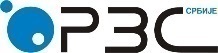 Република СрбијаРепублички завод за статистикуISSN 0353-9555САОПШТЕЊЕСАОПШТЕЊЕПМ11број 236 - год. LXX, 01.09.2020.број 236 - год. LXX, 01.09.2020.Статистика прометаСтатистика прометаСРБ236 ПМ11 010920II  2020II  2019II  2020I  2020II  2020Ø 2019I–II  2020I–II  2019Трговина на велико и мало и поправка моторних возила (област 45 КД)Трговина на велико и мало и поправка моторних возила (област 45 КД)Трговина на велико и мало и поправка моторних возила (област 45 КД)Трговина на велико и мало и поправка моторних возила (област 45 КД)Трговина на велико и мало и поправка моторних возила (област 45 КД)Република Србија77,6105,185,885,6Србија – север77,9104,887,586,3Србија – југ76,7105,880,683,5Трговина на велико, осим трговине моторним возилима (област 46 КД)Трговина на велико, осим трговине моторним возилима (област 46 КД)Трговина на велико, осим трговине моторним возилима (област 46 КД)Трговина на велико, осим трговине моторним возилима (област 46 КД)Трговина на велико, осим трговине моторним возилима (област 46 КД)Република Србија86,792,384,194,0Србија – север86,593,084,093,7Србија – југ87,888,784,695,9Трговина на мало, осим трговине моторним возилима (област 47 КД)Трговина на мало, осим трговине моторним возилима (област 47 КД)Трговина на мало, осим трговине моторним возилима (област 47 КД)Трговина на мало, осим трговине моторним возилима (област 47 КД)Трговина на мало, осим трговине моторним возилима (област 47 КД)Република Србија97,9101,697,7104,1Србија – север95,899,195,6102,5Србија – југ101,2105,6101,0106,8Република СрбијаУкупноМоторна возилаПоправка моторних возилаДелови и прибор за моторна возилаМотоцикли, делови, прибор и поправкаII  202010053,98,835,61,7Република СрбијаУкупноПољопри-вредне сировине            и живе животињеПрехрам-бени производи, пића и дуванПроизводи задомаћин-ствоФарма-цеутски, козметички и тоалетни производиМашине, уређајии приборЧврста, течна и гасовита гориваХемијски производиОстали непрехрам-бени производиII  20201007,722,64,514,17,714,16,023,3Република СрбијаУкупноПрехрам-бени производи и алкохолна пићаДуванИнформа-ционо- комуника-цијска опремаПроизводи  за домаћин-ствоПроизводи за културуи рекреацијуФарма-цеутски, козметички и тоалетни производиГориво за моторна возила и мотоциклеОстали непрехрам-бени производиСтруктура у %Структура у %Структура у %Структура у %Структура у %Структура у %Структура у %Структура у %Структура у %Структура у %II  202010038,07,32,611,51,911,414,113,2Индекси, у текућим ценамаИндекси, у текућим ценамаИндекси, у текућим ценамаИндекси, у текућим ценамаИндекси, у текућим ценамаИндекси, у текућим ценамаИндекси, у текућим ценамаИндекси, у текућим ценамаИндекси, у текућим ценамаИндекси, у текућим ценамаII  2020II  201997,9106,7100,7117,7108,4106,298,271,598,7II  2020I  2020101,6105,7106,3108,3115,8102,691,682,7110,5Република СрбијаII  2020II  2019II  2020I  2020II  2020Ø 2019I–II  2020I–II  2019У текућим ценамаУ текућим ценамаУ текућим ценамаУ текућим ценамаУ текућим ценамаУкупно97,9101,697,7104,1Храна, пића и дуван102,9105,5104,4107,7Непрехрамбени производи, осим моторних горива104,9105,6102,5108,2Моторна горива74,984,474,589,0Република СрбијаМесечни индекси, 2020Месечни индекси, 2020Месечни индекси, 2020Месечни индекси, 2020Месечни индекси, 2020Месечни индекси, 2020Република Србијау текућим ценамау текућим ценамау текућим ценамау сталним ценамау сталним ценамау сталним ценамаРепублика СрбијааприлмајјунаприлмајјунØ 2019 = 10080,4101,5111,080,7103,0112,2Исти месец претходне године = 10081,1102,4109,982,6105,3111,7Контакт: danijela.mladenovic@stat.gov.rs, тел.: 011 2412-922, локал 315Издаје и штампа: Републички завод за статистику, 11 050 Београд, Милана Ракића 5 
Tелефон: 011 2412-922 (централа) • Tелефакс: 011 2411-260 • www.stat.gov.rs
Одговара: др Миладин Ковачевић, директор 
Tираж: 20 ● Периодика излажења: квартална